Educational Visit Form – Parental Information This part to be kept by parent/guardian.Details of Educational Visit:  Visit to:  St Francis School, Milford HavenOn (date):   Wednesday, March 21st, 2018Start time:	08:20 am				Finish time: 	2.00 pm approxPurpose of visit/proposed activities: Presenting DCF / Welsh ProjectMeans of Transport:   Richards BrosGroup Leader:	    			Accompanying Staff:	Mrs N Thomas				Miss C Richards		Voluntary contribution: 		Additional information: 	Children will need a packed lunch and drink.No electronic devices, including mobile phonesEducational Visit Consent FormPlease complete and return to the Group Leader on or before 16/03/18I have noted the details of the proposed educational visit to St Francis School.I agree to …………………………… (Name) taking part in this visit and the activities described. I acknowledge the need for my child to behave responsibly.I enclose a contribution of £……………………….Parent/Guardian  	Name …………………………..	Signed ………………………..			Date   …………………………..Medical Information about your childPlease list below any medical conditions the group leader should be aware of e.g., asthma, allergies, travel sickness, toileting, etc.…………………………………………………………………………………………………..…………………………………………………………………………………………………Please indicate details of any medication your child is receiving at the moment or will need to take on the visit.……………………………………………………………………………………………………………………………………………………………………………………………………I agree to my child receiving medication as instructed and any emergency treatment required as considered necessary by the medical authorities.Parent/Guardian  	Name …………………………..	Signed ………………………..			Date   …………………………..Contact Telephone numbers:Work: ……………………………………		Home …………………………………Home Address: …………………………………………………………………………………..Alternative Emergency Contact:Name: ……………………………………		Telephone no. …………………………Address: ……………………………………………………………………………………………Name of Family Doctor: ………………………..	Telephone no. …………………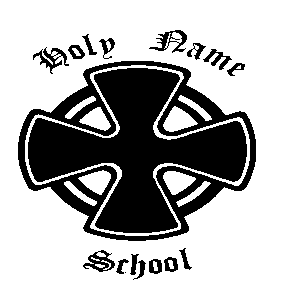 Vergam TerraceFishguardPembrokeshireSA65 9DFTel/Fax: 01348 872506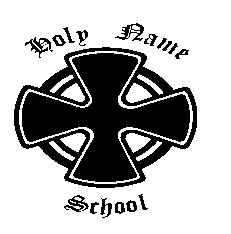 